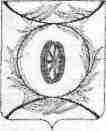 Челябинская областьСОБРАНИЕ ДЕПУТАТОВКАРТАЛИНСКОГО МУНИЦИПАЛЬНОГО РАЙОНАРЕШЕНИЕот 29 января 2015 года №  797О внесении изменений в решениеСобрания депутатов Карталинского муниципального района № 393 от 19 июля 2012 г.        На основании ходатайства  начальника Управления  социальной защиты населения Карталинского  муниципального района,  Собрание депутатов Карталинского муниципального района РЕШАЕТ:1. Настоящее решение направить главе администрации Карталинского муниципального района для подписания и опубликования в газете «Карталинская новь».2. Настоящее решение  разместить  на официальном сайте администрации Карталинского района в сети Интернет.3.Настоящее решение вступает в силу со дня его официального  опубликования.Председатель Собрания депутатовКарталинского муниципального района                                       Е. И. ГорбачёваГлава Карталинского муниципального района                                   		   		   		   С.Н. Шулаев                                                Приложение  к решению Собрания депутатовКарталинского муниципального районаот 29 января  2015 года  № 797Изменение к Приложению читать в новой редакции:  п.5.10.Начальник  Управления  принимает  на работу  и  увольняет  с  работы  специалистов управления, а также директора муниципального казенного образовательного учреждения  для детей-сирот и детей, оставшихся без попечения родителей, детский дом Карталинского муниципального района Челябинской области, Муниципального учреждения «Комплексный центр социального обслуживания населения» Карталинского муниципального района Челябинской области, принимает к ним меры дисциплинарного взыскания, поощрения в соответствии с законодательством РФ о труде.